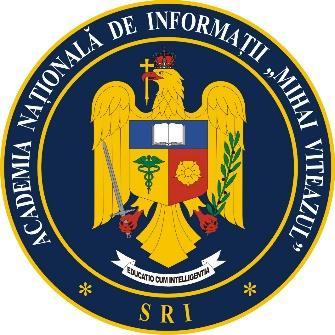 ACADEMIA NAȚIONALĂ DE INFORMAȚII „MIHAI VITEAZUL”ȘCOALA DOCTORALĂ 
INFORMAȚII ȘI SECURITATE NAȚIONALĂPROCEDURADE ACORDARE A PERIOADEI 
DE ÎNTRERUPERE, DE PRELUNGIRE, DE GRAȚIE
ÎN PROGRAMUL DE STUDII UNIVERSITARE DE DOCTORATBucurești, 20221. Baza legalăÎntreruperea, prelungirea programului de studii universitare de doctorat și acordarea perioadei de grație pentru redactarea și susținerea tezei de doctorat se face în baza:Legea educației naționale nr. 1/2011, cu modificările și completările ulterioare;HG nr. 681/2011, privind aprobarea Codului studiilor universitare de doctorat, cu modificările și completările ulterioare;Regulamentul de organizare și de desfășurare al programelor de studii universitare de doctorat; Regulamentul de organizare și de funcționare al Școlii Doctorale Informații și Securitate Națională.2. ProceduraDurata de regulă a programului de studii universitare de doctorat este de 3 ani.Durata programului de studii universitare de doctorat nu este afectată de perioadele de întreruperi. Durata programului de studii universitare de doctorat poate fi extinsă până la 5 ani universitari, prin acordarea unor perioade de prelungiri. Durata totală a prelungirilor nu poate să depășească 2 ani universitari. Durata minimă a unei perioade de întrerupere sau prelungire este de un semestru universitar, iar durata maximă este de un an universitar.Perioada de grație se acordă pentru situația în care studentul doctorand nu reușește să finalizeze și să susțină public teza de doctorat în timpul programului de studii (inclusiv perioadele de întrerupere și de prelungire). Durata totală a perioadei de grație nu poate să depășească 2 ani universitari. Durata minimă a unei perioade de grație este de un semestru universitar, iar durata maximă este de un an universitar. Întreruperea de drept a programului de studii universitare de doctorat se face la sesizarea studentului doctorand, conform modelului prezentat în Anexa IPG01. Întreruperea la cerere a programului de studii universitare de doctorat se face la solicitarea studentului doctorand, conform modelului prezentat în Anexa IPG02. Întreruperea programului de studii universitare de doctorat presupune replanificarea programului individual de cercetare științifică.Solicitarea de întrerupere a programului de studii universitare de doctorat se  aprobă de Consiliul Școlii Doctorale ISN. Pentru perioada de întrerupere a programului de studii universitare de doctorat, studentul doctorand nu va achita taxe de studii și nu va beneficia de îndrumare din partea conducătorului de doctorat și a comisiei de îndrumare.Prelungirea programului de studii universitare de doctorat la propunerea conducătorului de doctorat și cu acordul studentului doctorand, fără achitarea taxei de studii aprobate de senatul universitar pentru prelungirea studiilor universitare de doctorat, se face înainte de începerea semestrului universitar, conform modelului prezentat în Anexa IPG03. Prelungirea programului de studii universitare de doctorat la solicitarea studentului doctorand și cu avizul conducătorului de doctorat, cu achitarea taxei de studii aprobate de senatul universitar pentru prelungirea studiilor universitare de doctorat, se face înainte de începerea semestrului universitar, conform modelului prezentat în Anexa IPG04. Prelungirea programului de studii universitare de doctorat presupune replanificarea programului individual de cercetare științifică.Propunerea/Solicitarea de prelungire a programului de studii universitare de doctorat se  aprobă de Senatului ANIMV, cu avizul Consiliului Școlii Doctorale ISN. Pentru perioada de prelungire a programului de studii universitare de doctorat la cerere, studentul doctorand va achita o taxă proporțional cu durata prelungirii, raportată la taxa anuală stabilită de Senatul ANIMV. Cuantumul taxelor se precizează în actul adițional la contractul de studii universitare de doctorat.Pe perioada de prelungire a programului de studii universitare de doctorat, studentul doctorand va beneficia de îndrumare din partea coordonatorului de doctorat și a comisiei de îndrumare.Dacă studentul doctorand nu reușește să realizeze obiectivele programului individual de cercetare științifică, inclusiv prezentarea tezei în comisia de îndrumare în vederea avizării pentru susținerea publică, în intervalul maxim de 5 ani (3 ani de studii + 2 ani de prelungiri), conducătorul de doctorat va formula în scris propunerea de exmatriculare a studentului doctorand și o va înainta conducerii Școlii Doctorale ISN.Perioadele de întreruperi nu se iau în calcul în stabilirea duratei maxime de 5 ani.Acordarea perioadei de grație pentru redactarea și susținerea publică tezei de doctorat se face la solicitarea studentului doctorand, formulată înainte de începerea semestrului universitar, conform modelului prezentat în Anexa IPG05. Perioada de grație se poate acorda pentru o perioadă de până la 2 ani universitari, cu aprobarea Consiliului Școlii Doctorale ISN, la propunerea conducătorului de doctorat. Acordarea perioadei de grație pentru redactarea și susținerea publică a tezei de doctorat presupune:studentul doctorand a realizat obiectivele programului individual de cercetare științifică;studentul doctorand a prezentat teza de doctorat în comisia de îndrumare în vederea avizării pentru susținerea publică;programul individual de cercetare științifică  a fost replanificat.În perioada de grație, studentul doctorand redactează teza de doctorat, în funcție de recomandările comisiei de îndrumare, constituie și depune dosarul de doctorat și teza de doctorat în vederea susținerii publice.Pentru perioada de grație, studentul doctorand nu va achita o taxă de studii și nu va beneficia de îndrumare din partea conducătorului de doctorat și a comisiei de îndrumare. În situația în care studentul doctorand solicită o întâlnire cu comisia de îndrumare sau o nouă avizare din partea comisiei de îndrumare pentru susținerea publică a tezei de doctorat, studentul doctorand va achita taxa stabilită de Senatul ANIMV pentru consultarea facultativă a comisiei de îndrumare în perioada de grație. Cuantumul taxei se precizează în actul adițional la contractul de studii universitare de doctorat.Dacă studentul doctorand aflat în perioada de grație nu susține în ședință publică teza de doctorat până la sfârșitul perioadei de grație aprobate, conducătorul de doctorat va formula în scris propunerea de exmatriculare a studentului doctorand și o va înainta conducerii Școlii Doctorale ISN. 3. Dispoziții finalePrezenta Procedură intră în vigoare începând cu semestrul 2 al anului universitar 2021-2022.La data intrării în vigoare a prezentei Proceduri, orice alte prevederi anterioare se abrogă.DIRECTORULUIȘCOLII DOCTORALEINFORMAȚII ȘI SECURITATE NAȚIONALĂSubsemnata/Subsemnatul [Prenume NUME], student doctorand al Școlii Doctorale Informații și Securitate Națională, ca urmare a suspendării de drept a contractului individual de muncă,  invoc suspendarea studiilor universitare de doctorat pe perioada [semestrului x al anului universitar 20xx-20xx] / [anului universitar 20xx-20xx].Menționez că sunt înmatriculată/înmatriculat la studiile universitare de doctorat din anul [20xx], iar în prezent mă aflu în [anul] de studii, [programul de pregătire bazat pe studii avansate] / [programul individual de cercetare științifică].Activitățile prevăzute în Programul individual de cercetare științifică au fost replanificate în consecință, în acord cu recomandările conducătorului de doctorat.Anexe: Documentul care atestă suspendarea contractului individual de muncă;Programul individual de cercetare științifică, 1 exemplar cu.....file.Data ______________                Semnătura studentului doctorand  _______________DIRECTORULUIȘCOLII DOCTORALEINFORMAȚII ȘI SECURITATE NAȚIONALĂSubsemnata/Subsemnatul [Prenume NUME], student doctorand al Școlii Doctorale Informații și Securitate Națională, ca urmare a suspendării la cerere a contractului individual de muncă,  solicit suspendarea studiilor universitare de doctorat pe perioada [semestrului x al anului universitar 20xx-20xx] / [anului universitar 20xx-20xx]. Menționez că sunt înmatriculată/înmatriculat la studiile universitare de doctorat din anul [20xx], iar în prezent mă aflu în [anul] de studii, [programul de pregătire bazat pe studii avansate] / [programul individual de cercetare științifică].Activitățile prevăzute în Programul individual de cercetare științifică au fost replanificate în consecință, în acord cu recomandările conducătorului de doctorat.Anexe: Documentul care atestă suspendarea contractului individual de muncă;Programul individual de cercetare științifică, 1 exemplar cu.....file.Data ______________                Semnătura studentului doctorand  _______________DIRECTORULUIȘCOLII DOCTORALEINFORMAȚII ȘI SECURITATE NAȚIONALĂSubsemnata/Subsemnatul prof.univ.dr. [Prenume NUME], conducător de doctorat al Școlii Doctorale Informații și Securitate Națională, vă adresez rugămintea de a supune aprobării Senatului ANIMV propunerea de prelungire a programului de studii universitare de doctorat, fără obligația de achitare a taxei de studii aprobate de senatul universitar pentru prelungirea studiilor universitare de doctorat, pe perioada [semestrului x al anului universitar 20xx-20xx] / [anului universitar 20xx-20xx], pentru studenta/studentul doctorand [Prenume NUME].Fac această solicitare având în vedere următoarele [se menționează situația corespunzătoare]:accesarea unei burse de studii (a unui program de documentare) prin competiție de granturi speciale în domeniul temei de doctorat;accesarea unei burse de mobilități de cercetare (a unui stagiu de pregătire/documentare) sau de practică științifică în domeniul temei de doctorat;derularea unor experimente științifice de laborator sau a unor activități aplicative de cercetare în domeniul temei de doctorat;derularea unor activități de cercetare în cadrul unor proiecte de cercetare științifică în domeniul temei de doctorat. Menționez că studenta/studentul doctorand [Prenume NUME] este înmatriculată/înmatriculat la studiile universitare de doctorat din anul [20xx], până în prezent a realizat un număr de [numărul] ECTS și [nu a mai beneficiat de perioade de prelungire a programului de studii universitare de doctorat] / [a mai beneficiat de [numărul] semestre universitare de prelungire a programului de studii universitare de doctorat].Activitățile prevăzute în Programul individual de cercetare științifică au fost replanificate în consecință.Anexe: Documente care atestă situația menționată;Programul individual de cercetare științifică, 1 exemplar cu.....file.Data ______________                Semnătura conducătorului de doctorat _______________Sunt de acord cu propunerea,Semnătura studentei/studentului doctorand  _______________DIRECTORULUIȘCOLII DOCTORALEINFORMAȚII ȘI SECURITATE NAȚIONALĂSubsemnata/Subsemnatul, student doctorand al Școlii Doctorale Informații și Securitate Națională, vă adresez rugămintea de a supune aprobării Senatului ANIMV solicitarea de prelungire a programului de studii universitare de doctorat, cu obligația de achitare a taxei de studii aprobate de senatul universitar pentru prelungirea studiilor universitare de doctorat, pe perioada [semestrului x al anului universitar 20xx-20xx] / [anului universitar 20xx-20xx].Fac această solicitare din următoarele motive:...........................................................................................................................;...........................................................................................................................;Menționez că sunt înmatriculată/înmatriculat la studiile universitare de doctorat din anul [20xx], până în prezent am realizat un număr de [numărul] ECTS și [nu am mai beneficiat de perioade de prelungire a programului de studii universitare de doctorat] / [am mai beneficiat de [numărul] semestre universitare de prelungire a programului de studii universitare de doctorat].Activitățile prevăzute în Programul individual de cercetare științifică au fost replanificate în consecință.Anexe: Documente care atestă situația menționată;Programul individual de cercetare științifică, 1 exemplar cu.....file.Data ______________      Semnătura studentei/studentului doctorand  _______________DIRECTORULUIȘCOLII DOCTORALEINFORMAȚII ȘI SECURITATE NAȚIONALĂSubsemnata/Subsemnatul [Prenume NUME], student doctorand al Școlii Doctorale Informații și Securitate Națională, vă adresez rugămintea de a supune aprobării Consiliului Școlii Doctorale ISN solicitarea mea de acordare a unei perioade de grație în vederea redactării și susținerii publice a tezei de doctorat pe durata  [semestrului x al anului universitar 20xx-20xx] / [anului universitar 20xx-20xx].Fac această solicitare din următoarele motive:...........................................................................................................................;...........................................................................................................................;Menționez că sunt înmatriculată/înmatriculat la studiile universitare de doctorat din anul [20xx], iar până în prezent:am realizat toate obiectivele programului individual de cercetare științifică, respectiv: [nr. de referate științifice validate, nr. de articole publicate, nr. de comunicări științifice];am prezentat teza de doctorat în comisia de îndrumare în vederea avizării pentru susținerea publică și am obținut aviz favorabil/nefavorabil.Activitățile prevăzute în Programul individual de cercetare științifică au fost replanificate în consecință, în acord cu recomandările conducătorului de doctorat.Anexa: Programul individual de cercetare științifică, 1 exemplar cu.....file.Data ______________                Semnătura studentului doctorand _______________ACADEMIA NAȚIONALĂ DE INFORMAȚII 
„MIHAI VITEAZUL”Anexa IPG01ȘCOALA DOCTORALĂ 
INFORMAȚII ȘI SECURITATE NAȚIONALĂNr. _________________ din _________________APROBDIRECTORUL 
ȘCOLII DOCTORALE ISNProf.univ.dr.                       [Prenume NUME]AVIZATCONDUCĂTOR DE DOCTORATProf.univ.dr.                       [Prenume NUME]ACADEMIA NAȚIONALĂ DE INFORMAȚII 
„MIHAI VITEAZUL”Anexa IPG02ȘCOALA DOCTORALĂ 
INFORMAȚII ȘI SECURITATE NAȚIONALĂNr. _________________ din _________________APROBDIRECTORUL 
ȘCOLII DOCTORALE ISNProf.univ.dr.                       [Prenume NUME]AVIZATCONDUCĂTOR DE DOCTORATProf.univ.dr.                       [Prenume NUME]ACADEMIA NAȚIONALĂ DE INFORMAȚII 
„MIHAI VITEAZUL”Anexa IPG03ȘCOALA DOCTORALĂ 
INFORMAȚII ȘI SECURITATE NAȚIONALĂNr. _________________ din _________________APROBDIRECTORUL 
ȘCOLII DOCTORALE ISNProf.univ.dr.                       [Prenume NUME]ACADEMIA NAȚIONALĂ DE INFORMAȚII 
„MIHAI VITEAZUL”Anexa IPG04ȘCOALA DOCTORALĂ 
INFORMAȚII ȘI SECURITATE NAȚIONALĂNr. _________________ din _________________APROBDIRECTORUL 
ȘCOLII DOCTORALE ISNProf.univ.dr.                       [Prenume NUME]AVIZATCONDUCĂTOR DE DOCTORATProf.univ.dr.                       [Prenume NUME]ACADEMIA NAȚIONALĂ DE INFORMAȚII 
„MIHAI VITEAZUL”Anexa IPG05ȘCOALA DOCTORALĂ 
INFORMAȚII ȘI SECURITATE NAȚIONALĂNr. _________________ din _________________APROBDIRECTORUL 
ȘCOLII DOCTORALE ISNProf.univ.dr.                       [Prenume NUME]AVIZATCONDUCĂTOR DE DOCTORATProf.univ.dr.                       [Prenume NUME]